lMADONAS NOVADA PAŠVALDĪBA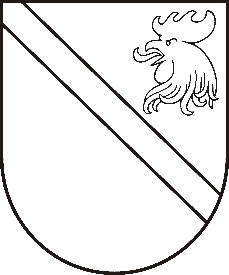 Reģ. Nr. 90000054572Saieta laukums 1, Madona, Madonas novads, LV-4801 t. 64860090, e-pasts: dome@madona.lv ___________________________________________________________________________MADONAS NOVADA PAŠVALDĪBAS DOMESLĒMUMSMadonā2020.gada 21.janvārī									       Nr.28									       (protokols Nr.2, 27.p.)Par finansējuma piešķiršanu biedrībai “Mēs saviem bērniem”Ir saņemts biedrības “Mēs saviem bērniem” 10.01.2020.iesniegums (reģistrēts Madonas novada pašvaldībā 10.01.2020.), ar lūgumu piešķirt finansējumu mūzikas pulciņa vadītājai (8-10 stundas mēnesī), deju kolektīva “Mazais cilvēciņš” vadītājai (4 stundas nedēļā), teātra un leļļu teātra studijas vadītājai (8-10 stundas mēnesī) darba samaksas nodrošināšanai. Noklausījusies sniegto informāciju, ņemot vērā 16.01.2020. Izglītības un jaunatnes lietu komitejas un 21.01.2020. Finanšu un attīstības komitejas atzinumus, atklāti balsojot: PAR – 10 (Agris Lungevičs, Zigfrīds Gora, Ivars Miķelsons, Andrejs Ceļapīters, Antra Gotlaufa, Valda Kļaviņa, Andris Sakne, Rihards Saulītis, Aleksandrs Šrubs, Gatis Teilis), PRET – NAV, ATTURAS – NAV, Madonas novada pašvaldības dome NOLEMJ:Piešķirt finansējumu EUR 748,00 apmērā mūzikas pulciņa vadītājai (2 stundas nedēļā)  un teātra un leļļu teātra studijas vadītājai (2 stundas nedēļā) darba samaksas nodrošināšanai un valsts sociālās apdrošināšanas obligātajām iemaksām no budžeta pedagogu darba samaksai paredzētā finansējuma no 2020.gada 2.janvāra līdz 30.jūnijam.Uzdot pašvaldības Juridiskai nodaļai slēgt līgumu ar biedrību “Mēs saviem bērniem” par finansējuma piešķiršanu un izlietojuma atskaites iesniegšanu.Uzdot pašvaldības Izglītības nodaļai veikt kontroli par līguma saistību izpildi.Domes priekšsēdētājs								          A.LungevičsS.Seržāne 64860562